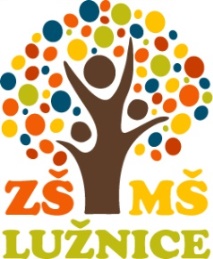 Základní škola a Mateřská škola Lužnice p. o.Lužnice 109, 379 01 Třeboň, IČ: 71006214                tel. 380120856                   www.zsluznice.cz            reditel@zsluznice.cz
E V I D E N Č N Í   L I S T   D Í T Ě T EMateřská škola Lužnice je správcem osobních údajů. Informace o zpracování svých osobních údajů naleznete             na www.zsluznice.cz.  Mateřská škola Lužnice, Lužnice 109, 379 01 TřeboňMateřská škola Lužnice, Lužnice 109, 379 01 TřeboňMateřská škola Lužnice, Lužnice 109, 379 01 TřeboňMateřská škola Lužnice, Lužnice 109, 379 01 TřeboňMateřská škola Lužnice, Lužnice 109, 379 01 TřeboňMateřská škola Lužnice, Lužnice 109, 379 01 TřeboňMateřská škola Lužnice, Lužnice 109, 379 01 TřeboňMateřská škola Lužnice, Lužnice 109, 379 01 TřeboňMateřská škola Lužnice, Lužnice 109, 379 01 TřeboňMateřská škola Lužnice, Lužnice 109, 379 01 TřeboňMateřská škola Lužnice, Lužnice 109, 379 01 TřeboňMateřská škola Lužnice, Lužnice 109, 379 01 TřeboňMateřská škola Lužnice, Lužnice 109, 379 01 TřeboňMateřská škola Lužnice, Lužnice 109, 379 01 TřeboňMateřská škola Lužnice, Lužnice 109, 379 01 TřeboňMateřská škola Lužnice, Lužnice 109, 379 01 TřeboňMateřská škola Lužnice, Lužnice 109, 379 01 TřeboňMateřská škola Lužnice, Lužnice 109, 379 01 TřeboňMateřská škola Lužnice, Lužnice 109, 379 01 TřeboňMateřská škola Lužnice, Lužnice 109, 379 01 TřeboňMateřská škola Lužnice, Lužnice 109, 379 01 TřeboňJméno a příjmení dítěte:Jméno a příjmení dítěte:Jméno a příjmení dítěte:Jméno a příjmení dítěte:Datum narození:Datum narození:Datum narození:Datum narození:Místo narození:Místo narození:Místo narození:Rodné číslo:Rodné číslo:Rodné číslo:Rodné číslo:Státní občanství:Státní občanství:Státní občanství:Místo trvalého pobytu:Místo trvalého pobytu:Místo trvalého pobytu:Místo trvalého pobytu:Kód zdravotní pojišťovny:                  Kód zdravotní pojišťovny:                  Kód zdravotní pojišťovny:                                             MATKA                                                           OTEC                           MATKA                                                           OTEC                           MATKA                                                           OTEC                           MATKA                                                           OTEC                           MATKA                                                           OTEC                           MATKA                                                           OTEC                           MATKA                                                           OTEC                           MATKA                                                           OTEC                           MATKA                                                           OTEC                           MATKA                                                           OTEC                           MATKA                                                           OTEC                           MATKA                                                           OTEC                           MATKA                                                           OTEC                           MATKA                                                           OTEC                           MATKA                                                           OTEC                           MATKA                                                           OTEC                           MATKA                                                           OTEC                           MATKA                                                           OTEC                           MATKA                                                           OTEC                           MATKA                                                           OTEC                           MATKA                                                           OTECZákonní zástupci   (jméno, příjmení):     Zákonní zástupci   (jméno, příjmení):     Zákonní zástupci   (jméno, příjmení):     Místo trvalého pobytu:Místo trvalého pobytu:Místo trvalého pobytu:Adresa pro doručování:Adresa pro doručování:Adresa pro doručování:Datová schránka:Datová schránka:Datová schránka:Telefonické spojení:Telefonické spojení:Telefonické spojení:Další kontaktní údaje (např. e-mail):Další kontaktní údaje (např. e-mail):Další kontaktní údaje (např. e-mail):Telefon pro urgentní komunikaci (např. onemocnění dítěte): Telefon pro urgentní komunikaci (např. onemocnění dítěte): Telefon pro urgentní komunikaci (např. onemocnění dítěte): Telefon pro urgentní komunikaci (např. onemocnění dítěte): Telefon pro urgentní komunikaci (např. onemocnění dítěte): Údaje o zdravotní způsobilosti ke vzdělávání a o zdravotních obtížích, které by mohly mít vliv na průběh vzdělávání (např. srdeční vada, vysoký krevní tlak, nízký krevní tlak, epilepsie, cukrovka, alergie /na co/, dietní omezení, porucha dýchání, porucha krvácivosti, časté krvácení z nosu, osteoporóza – lámavost kostí, závratě, jiné…, popis obtíží, rozsah omezení, léky):Údaje o zdravotní způsobilosti ke vzdělávání a o zdravotních obtížích, které by mohly mít vliv na průběh vzdělávání (např. srdeční vada, vysoký krevní tlak, nízký krevní tlak, epilepsie, cukrovka, alergie /na co/, dietní omezení, porucha dýchání, porucha krvácivosti, časté krvácení z nosu, osteoporóza – lámavost kostí, závratě, jiné…, popis obtíží, rozsah omezení, léky):Údaje o zdravotní způsobilosti ke vzdělávání a o zdravotních obtížích, které by mohly mít vliv na průběh vzdělávání (např. srdeční vada, vysoký krevní tlak, nízký krevní tlak, epilepsie, cukrovka, alergie /na co/, dietní omezení, porucha dýchání, porucha krvácivosti, časté krvácení z nosu, osteoporóza – lámavost kostí, závratě, jiné…, popis obtíží, rozsah omezení, léky):Údaje o zdravotní způsobilosti ke vzdělávání a o zdravotních obtížích, které by mohly mít vliv na průběh vzdělávání (např. srdeční vada, vysoký krevní tlak, nízký krevní tlak, epilepsie, cukrovka, alergie /na co/, dietní omezení, porucha dýchání, porucha krvácivosti, časté krvácení z nosu, osteoporóza – lámavost kostí, závratě, jiné…, popis obtíží, rozsah omezení, léky):Údaje o zdravotní způsobilosti ke vzdělávání a o zdravotních obtížích, které by mohly mít vliv na průběh vzdělávání (např. srdeční vada, vysoký krevní tlak, nízký krevní tlak, epilepsie, cukrovka, alergie /na co/, dietní omezení, porucha dýchání, porucha krvácivosti, časté krvácení z nosu, osteoporóza – lámavost kostí, závratě, jiné…, popis obtíží, rozsah omezení, léky):Údaje o zdravotní způsobilosti ke vzdělávání a o zdravotních obtížích, které by mohly mít vliv na průběh vzdělávání (např. srdeční vada, vysoký krevní tlak, nízký krevní tlak, epilepsie, cukrovka, alergie /na co/, dietní omezení, porucha dýchání, porucha krvácivosti, časté krvácení z nosu, osteoporóza – lámavost kostí, závratě, jiné…, popis obtíží, rozsah omezení, léky):Údaje o zdravotní způsobilosti ke vzdělávání a o zdravotních obtížích, které by mohly mít vliv na průběh vzdělávání (např. srdeční vada, vysoký krevní tlak, nízký krevní tlak, epilepsie, cukrovka, alergie /na co/, dietní omezení, porucha dýchání, porucha krvácivosti, časté krvácení z nosu, osteoporóza – lámavost kostí, závratě, jiné…, popis obtíží, rozsah omezení, léky):Údaje o zdravotní způsobilosti ke vzdělávání a o zdravotních obtížích, které by mohly mít vliv na průběh vzdělávání (např. srdeční vada, vysoký krevní tlak, nízký krevní tlak, epilepsie, cukrovka, alergie /na co/, dietní omezení, porucha dýchání, porucha krvácivosti, časté krvácení z nosu, osteoporóza – lámavost kostí, závratě, jiné…, popis obtíží, rozsah omezení, léky):Údaje o zdravotní způsobilosti ke vzdělávání a o zdravotních obtížích, které by mohly mít vliv na průběh vzdělávání (např. srdeční vada, vysoký krevní tlak, nízký krevní tlak, epilepsie, cukrovka, alergie /na co/, dietní omezení, porucha dýchání, porucha krvácivosti, časté krvácení z nosu, osteoporóza – lámavost kostí, závratě, jiné…, popis obtíží, rozsah omezení, léky):Údaje o zdravotní způsobilosti ke vzdělávání a o zdravotních obtížích, které by mohly mít vliv na průběh vzdělávání (např. srdeční vada, vysoký krevní tlak, nízký krevní tlak, epilepsie, cukrovka, alergie /na co/, dietní omezení, porucha dýchání, porucha krvácivosti, časté krvácení z nosu, osteoporóza – lámavost kostí, závratě, jiné…, popis obtíží, rozsah omezení, léky):Údaje o zdravotní způsobilosti ke vzdělávání a o zdravotních obtížích, které by mohly mít vliv na průběh vzdělávání (např. srdeční vada, vysoký krevní tlak, nízký krevní tlak, epilepsie, cukrovka, alergie /na co/, dietní omezení, porucha dýchání, porucha krvácivosti, časté krvácení z nosu, osteoporóza – lámavost kostí, závratě, jiné…, popis obtíží, rozsah omezení, léky):Údaje o zdravotní způsobilosti ke vzdělávání a o zdravotních obtížích, které by mohly mít vliv na průběh vzdělávání (např. srdeční vada, vysoký krevní tlak, nízký krevní tlak, epilepsie, cukrovka, alergie /na co/, dietní omezení, porucha dýchání, porucha krvácivosti, časté krvácení z nosu, osteoporóza – lámavost kostí, závratě, jiné…, popis obtíží, rozsah omezení, léky):Údaje o zdravotní způsobilosti ke vzdělávání a o zdravotních obtížích, které by mohly mít vliv na průběh vzdělávání (např. srdeční vada, vysoký krevní tlak, nízký krevní tlak, epilepsie, cukrovka, alergie /na co/, dietní omezení, porucha dýchání, porucha krvácivosti, časté krvácení z nosu, osteoporóza – lámavost kostí, závratě, jiné…, popis obtíží, rozsah omezení, léky):Údaje o zdravotní způsobilosti ke vzdělávání a o zdravotních obtížích, které by mohly mít vliv na průběh vzdělávání (např. srdeční vada, vysoký krevní tlak, nízký krevní tlak, epilepsie, cukrovka, alergie /na co/, dietní omezení, porucha dýchání, porucha krvácivosti, časté krvácení z nosu, osteoporóza – lámavost kostí, závratě, jiné…, popis obtíží, rozsah omezení, léky):Údaje o zdravotní způsobilosti ke vzdělávání a o zdravotních obtížích, které by mohly mít vliv na průběh vzdělávání (např. srdeční vada, vysoký krevní tlak, nízký krevní tlak, epilepsie, cukrovka, alergie /na co/, dietní omezení, porucha dýchání, porucha krvácivosti, časté krvácení z nosu, osteoporóza – lámavost kostí, závratě, jiné…, popis obtíží, rozsah omezení, léky):Údaje o zdravotní způsobilosti ke vzdělávání a o zdravotních obtížích, které by mohly mít vliv na průběh vzdělávání (např. srdeční vada, vysoký krevní tlak, nízký krevní tlak, epilepsie, cukrovka, alergie /na co/, dietní omezení, porucha dýchání, porucha krvácivosti, časté krvácení z nosu, osteoporóza – lámavost kostí, závratě, jiné…, popis obtíží, rozsah omezení, léky):Údaje o zdravotní způsobilosti ke vzdělávání a o zdravotních obtížích, které by mohly mít vliv na průběh vzdělávání (např. srdeční vada, vysoký krevní tlak, nízký krevní tlak, epilepsie, cukrovka, alergie /na co/, dietní omezení, porucha dýchání, porucha krvácivosti, časté krvácení z nosu, osteoporóza – lámavost kostí, závratě, jiné…, popis obtíží, rozsah omezení, léky):Údaje o zdravotní způsobilosti ke vzdělávání a o zdravotních obtížích, které by mohly mít vliv na průběh vzdělávání (např. srdeční vada, vysoký krevní tlak, nízký krevní tlak, epilepsie, cukrovka, alergie /na co/, dietní omezení, porucha dýchání, porucha krvácivosti, časté krvácení z nosu, osteoporóza – lámavost kostí, závratě, jiné…, popis obtíží, rozsah omezení, léky):Údaje o zdravotní způsobilosti ke vzdělávání a o zdravotních obtížích, které by mohly mít vliv na průběh vzdělávání (např. srdeční vada, vysoký krevní tlak, nízký krevní tlak, epilepsie, cukrovka, alergie /na co/, dietní omezení, porucha dýchání, porucha krvácivosti, časté krvácení z nosu, osteoporóza – lámavost kostí, závratě, jiné…, popis obtíží, rozsah omezení, léky):Údaje o zdravotní způsobilosti ke vzdělávání a o zdravotních obtížích, které by mohly mít vliv na průběh vzdělávání (např. srdeční vada, vysoký krevní tlak, nízký krevní tlak, epilepsie, cukrovka, alergie /na co/, dietní omezení, porucha dýchání, porucha krvácivosti, časté krvácení z nosu, osteoporóza – lámavost kostí, závratě, jiné…, popis obtíží, rozsah omezení, léky):Údaje o znevýhodnění dítěte, mimořádném nadání, podpůrných opatřeních:(dítě je pravák, levák, užívá obě ruce stejně, zpráva doporučení školského poradenského zařízení, jiné)Údaje o znevýhodnění dítěte, mimořádném nadání, podpůrných opatřeních:(dítě je pravák, levák, užívá obě ruce stejně, zpráva doporučení školského poradenského zařízení, jiné)Údaje o znevýhodnění dítěte, mimořádném nadání, podpůrných opatřeních:(dítě je pravák, levák, užívá obě ruce stejně, zpráva doporučení školského poradenského zařízení, jiné)Údaje o znevýhodnění dítěte, mimořádném nadání, podpůrných opatřeních:(dítě je pravák, levák, užívá obě ruce stejně, zpráva doporučení školského poradenského zařízení, jiné)Údaje o znevýhodnění dítěte, mimořádném nadání, podpůrných opatřeních:(dítě je pravák, levák, užívá obě ruce stejně, zpráva doporučení školského poradenského zařízení, jiné)Údaje o znevýhodnění dítěte, mimořádném nadání, podpůrných opatřeních:(dítě je pravák, levák, užívá obě ruce stejně, zpráva doporučení školského poradenského zařízení, jiné)Údaje o znevýhodnění dítěte, mimořádném nadání, podpůrných opatřeních:(dítě je pravák, levák, užívá obě ruce stejně, zpráva doporučení školského poradenského zařízení, jiné)Údaje o znevýhodnění dítěte, mimořádném nadání, podpůrných opatřeních:(dítě je pravák, levák, užívá obě ruce stejně, zpráva doporučení školského poradenského zařízení, jiné)Údaje o znevýhodnění dítěte, mimořádném nadání, podpůrných opatřeních:(dítě je pravák, levák, užívá obě ruce stejně, zpráva doporučení školského poradenského zařízení, jiné)Údaje o znevýhodnění dítěte, mimořádném nadání, podpůrných opatřeních:(dítě je pravák, levák, užívá obě ruce stejně, zpráva doporučení školského poradenského zařízení, jiné)Údaje o znevýhodnění dítěte, mimořádném nadání, podpůrných opatřeních:(dítě je pravák, levák, užívá obě ruce stejně, zpráva doporučení školského poradenského zařízení, jiné)Údaje o znevýhodnění dítěte, mimořádném nadání, podpůrných opatřeních:(dítě je pravák, levák, užívá obě ruce stejně, zpráva doporučení školského poradenského zařízení, jiné)Údaje o znevýhodnění dítěte, mimořádném nadání, podpůrných opatřeních:(dítě je pravák, levák, užívá obě ruce stejně, zpráva doporučení školského poradenského zařízení, jiné)Údaje o znevýhodnění dítěte, mimořádném nadání, podpůrných opatřeních:(dítě je pravák, levák, užívá obě ruce stejně, zpráva doporučení školského poradenského zařízení, jiné)Údaje o znevýhodnění dítěte, mimořádném nadání, podpůrných opatřeních:(dítě je pravák, levák, užívá obě ruce stejně, zpráva doporučení školského poradenského zařízení, jiné)Údaje o znevýhodnění dítěte, mimořádném nadání, podpůrných opatřeních:(dítě je pravák, levák, užívá obě ruce stejně, zpráva doporučení školského poradenského zařízení, jiné)Údaje o znevýhodnění dítěte, mimořádném nadání, podpůrných opatřeních:(dítě je pravák, levák, užívá obě ruce stejně, zpráva doporučení školského poradenského zařízení, jiné)Údaje o znevýhodnění dítěte, mimořádném nadání, podpůrných opatřeních:(dítě je pravák, levák, užívá obě ruce stejně, zpráva doporučení školského poradenského zařízení, jiné)Údaje o znevýhodnění dítěte, mimořádném nadání, podpůrných opatřeních:(dítě je pravák, levák, užívá obě ruce stejně, zpráva doporučení školského poradenského zařízení, jiné)Údaje o znevýhodnění dítěte, mimořádném nadání, podpůrných opatřeních:(dítě je pravák, levák, užívá obě ruce stejně, zpráva doporučení školského poradenského zařízení, jiné)Jiná sdělení (u rozvedených rodičů – č. rozsudku, ze dne, dítě svěřeno do péče):Jiná sdělení (u rozvedených rodičů – č. rozsudku, ze dne, dítě svěřeno do péče):Jiná sdělení (u rozvedených rodičů – č. rozsudku, ze dne, dítě svěřeno do péče):Jiná sdělení (u rozvedených rodičů – č. rozsudku, ze dne, dítě svěřeno do péče):Jiná sdělení (u rozvedených rodičů – č. rozsudku, ze dne, dítě svěřeno do péče):Jiná sdělení (u rozvedených rodičů – č. rozsudku, ze dne, dítě svěřeno do péče):Jiná sdělení (u rozvedených rodičů – č. rozsudku, ze dne, dítě svěřeno do péče):Jiná sdělení (u rozvedených rodičů – č. rozsudku, ze dne, dítě svěřeno do péče):Jiná sdělení (u rozvedených rodičů – č. rozsudku, ze dne, dítě svěřeno do péče):Jiná sdělení (u rozvedených rodičů – č. rozsudku, ze dne, dítě svěřeno do péče):Jiná sdělení (u rozvedených rodičů – č. rozsudku, ze dne, dítě svěřeno do péče):Jiná sdělení (u rozvedených rodičů – č. rozsudku, ze dne, dítě svěřeno do péče):Jiná sdělení (u rozvedených rodičů – č. rozsudku, ze dne, dítě svěřeno do péče):Jiná sdělení (u rozvedených rodičů – č. rozsudku, ze dne, dítě svěřeno do péče):Jiná sdělení (u rozvedených rodičů – č. rozsudku, ze dne, dítě svěřeno do péče):Jiná sdělení (u rozvedených rodičů – č. rozsudku, ze dne, dítě svěřeno do péče):Jiná sdělení (u rozvedených rodičů – č. rozsudku, ze dne, dítě svěřeno do péče):Jiná sdělení (u rozvedených rodičů – č. rozsudku, ze dne, dítě svěřeno do péče):Jiná sdělení (u rozvedených rodičů – č. rozsudku, ze dne, dítě svěřeno do péče):Jiná sdělení (u rozvedených rodičů – č. rozsudku, ze dne, dítě svěřeno do péče):Jiná sdělení (u rozvedených rodičů – č. rozsudku, ze dne, dítě svěřeno do péče):Poučení: Zákonní zástupci dítěte jsou povinni informovat školu o změně zdravotní způsobilosti, zdravotních obtížích dítěte nebo jiných závažných skutečnostech, které by mohly mít vliv na průběh vzdělávání, a oznamovat škole změny v údajích uvedených v tomto evidenčním listě. Poučení: Zákonní zástupci dítěte jsou povinni informovat školu o změně zdravotní způsobilosti, zdravotních obtížích dítěte nebo jiných závažných skutečnostech, které by mohly mít vliv na průběh vzdělávání, a oznamovat škole změny v údajích uvedených v tomto evidenčním listě. Poučení: Zákonní zástupci dítěte jsou povinni informovat školu o změně zdravotní způsobilosti, zdravotních obtížích dítěte nebo jiných závažných skutečnostech, které by mohly mít vliv na průběh vzdělávání, a oznamovat škole změny v údajích uvedených v tomto evidenčním listě. Poučení: Zákonní zástupci dítěte jsou povinni informovat školu o změně zdravotní způsobilosti, zdravotních obtížích dítěte nebo jiných závažných skutečnostech, které by mohly mít vliv na průběh vzdělávání, a oznamovat škole změny v údajích uvedených v tomto evidenčním listě. Poučení: Zákonní zástupci dítěte jsou povinni informovat školu o změně zdravotní způsobilosti, zdravotních obtížích dítěte nebo jiných závažných skutečnostech, které by mohly mít vliv na průběh vzdělávání, a oznamovat škole změny v údajích uvedených v tomto evidenčním listě. Poučení: Zákonní zástupci dítěte jsou povinni informovat školu o změně zdravotní způsobilosti, zdravotních obtížích dítěte nebo jiných závažných skutečnostech, které by mohly mít vliv na průběh vzdělávání, a oznamovat škole změny v údajích uvedených v tomto evidenčním listě. Poučení: Zákonní zástupci dítěte jsou povinni informovat školu o změně zdravotní způsobilosti, zdravotních obtížích dítěte nebo jiných závažných skutečnostech, které by mohly mít vliv na průběh vzdělávání, a oznamovat škole změny v údajích uvedených v tomto evidenčním listě. Poučení: Zákonní zástupci dítěte jsou povinni informovat školu o změně zdravotní způsobilosti, zdravotních obtížích dítěte nebo jiných závažných skutečnostech, které by mohly mít vliv na průběh vzdělávání, a oznamovat škole změny v údajích uvedených v tomto evidenčním listě. Poučení: Zákonní zástupci dítěte jsou povinni informovat školu o změně zdravotní způsobilosti, zdravotních obtížích dítěte nebo jiných závažných skutečnostech, které by mohly mít vliv na průběh vzdělávání, a oznamovat škole změny v údajích uvedených v tomto evidenčním listě. Poučení: Zákonní zástupci dítěte jsou povinni informovat školu o změně zdravotní způsobilosti, zdravotních obtížích dítěte nebo jiných závažných skutečnostech, které by mohly mít vliv na průběh vzdělávání, a oznamovat škole změny v údajích uvedených v tomto evidenčním listě. Poučení: Zákonní zástupci dítěte jsou povinni informovat školu o změně zdravotní způsobilosti, zdravotních obtížích dítěte nebo jiných závažných skutečnostech, které by mohly mít vliv na průběh vzdělávání, a oznamovat škole změny v údajích uvedených v tomto evidenčním listě. Poučení: Zákonní zástupci dítěte jsou povinni informovat školu o změně zdravotní způsobilosti, zdravotních obtížích dítěte nebo jiných závažných skutečnostech, které by mohly mít vliv na průběh vzdělávání, a oznamovat škole změny v údajích uvedených v tomto evidenčním listě. Poučení: Zákonní zástupci dítěte jsou povinni informovat školu o změně zdravotní způsobilosti, zdravotních obtížích dítěte nebo jiných závažných skutečnostech, které by mohly mít vliv na průběh vzdělávání, a oznamovat škole změny v údajích uvedených v tomto evidenčním listě. Poučení: Zákonní zástupci dítěte jsou povinni informovat školu o změně zdravotní způsobilosti, zdravotních obtížích dítěte nebo jiných závažných skutečnostech, které by mohly mít vliv na průběh vzdělávání, a oznamovat škole změny v údajích uvedených v tomto evidenčním listě. Poučení: Zákonní zástupci dítěte jsou povinni informovat školu o změně zdravotní způsobilosti, zdravotních obtížích dítěte nebo jiných závažných skutečnostech, které by mohly mít vliv na průběh vzdělávání, a oznamovat škole změny v údajích uvedených v tomto evidenčním listě. Poučení: Zákonní zástupci dítěte jsou povinni informovat školu o změně zdravotní způsobilosti, zdravotních obtížích dítěte nebo jiných závažných skutečnostech, které by mohly mít vliv na průběh vzdělávání, a oznamovat škole změny v údajích uvedených v tomto evidenčním listě. Poučení: Zákonní zástupci dítěte jsou povinni informovat školu o změně zdravotní způsobilosti, zdravotních obtížích dítěte nebo jiných závažných skutečnostech, které by mohly mít vliv na průběh vzdělávání, a oznamovat škole změny v údajích uvedených v tomto evidenčním listě. Poučení: Zákonní zástupci dítěte jsou povinni informovat školu o změně zdravotní způsobilosti, zdravotních obtížích dítěte nebo jiných závažných skutečnostech, které by mohly mít vliv na průběh vzdělávání, a oznamovat škole změny v údajích uvedených v tomto evidenčním listě. Poučení: Zákonní zástupci dítěte jsou povinni informovat školu o změně zdravotní způsobilosti, zdravotních obtížích dítěte nebo jiných závažných skutečnostech, které by mohly mít vliv na průběh vzdělávání, a oznamovat škole změny v údajích uvedených v tomto evidenčním listě. Poučení: Zákonní zástupci dítěte jsou povinni informovat školu o změně zdravotní způsobilosti, zdravotních obtížích dítěte nebo jiných závažných skutečnostech, které by mohly mít vliv na průběh vzdělávání, a oznamovat škole změny v údajích uvedených v tomto evidenčním listě. Poučení: Zákonní zástupci dítěte jsou povinni informovat školu o změně zdravotní způsobilosti, zdravotních obtížích dítěte nebo jiných závažných skutečnostech, které by mohly mít vliv na průběh vzdělávání, a oznamovat škole změny v údajích uvedených v tomto evidenčním listě. VVdnednedneJméno, příjmení a podpis zákonného zástupce:Jméno, příjmení a podpis zákonného zástupce:Jméno, příjmení a podpis zákonného zástupce:Jméno, příjmení a podpis zákonného zástupce:Jméno, příjmení a podpis zákonného zástupce:Jméno, příjmení a podpis zákonného zástupce:Jméno, příjmení a podpis zákonného zástupce:Jméno, příjmení a podpis zákonného zástupce:Školní rok:Školní rok:Školní rok:Škola:Škola:Škola:Škola:Škola:Škola:Třída: Třída: Třída: Třída: Zahájení vzdělávání:Zahájení vzdělávání:Zahájení vzdělávání:Zahájení vzdělávání:Zahájení vzdělávání:Zahájení vzdělávání:Ukončení vzdělávání:Ukončení vzdělávání:Odklad školní docházky na rok:Odklad školní docházky na rok:Odklad školní docházky na rok:Odklad školní docházky na rok:Odklad školní docházky na rok:čj.ze dneze dne